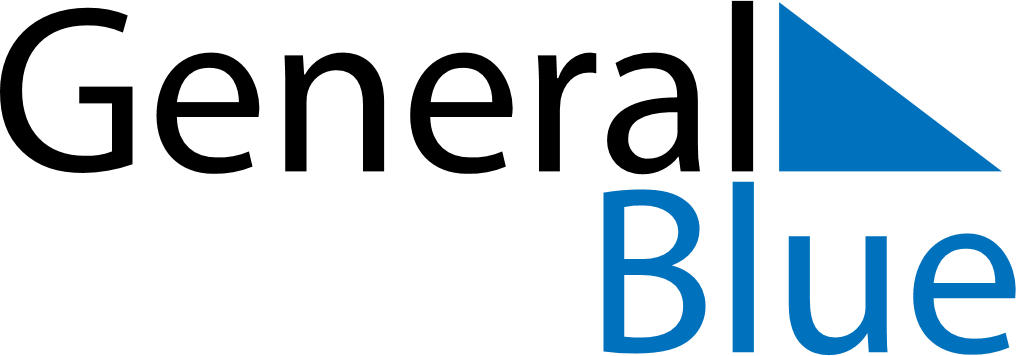 May 2029May 2029May 2029GrenadaGrenadaMondayTuesdayWednesdayThursdayFridaySaturdaySunday123456Labour Day7891011121314151617181920Pentecost21222324252627Whit Monday28293031Corpus Christi